Opportunity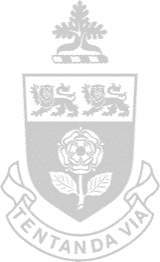 Graduate Research Assistant position within the Faculty of Health, School of NursingProject title: HiP/HeT: An Online Resource for Enacting Consumer/Survivor-led Mental Health Education (https://historyinpractice.ca).Reporting to: Dr. Simon Adam (Principal Investigator [PI])Salary: $25/hour  Closing date for applications: Open until filledStart date: January 4th, 2021 End date: April 30th, 2021Research SummaryWe are seeking a research-based graduate student to work as a research assistant (RA) to interview racialized and marginalized people who have been de-housed. The RA will analyze the interviews and develop mental health lesson plans from the interview data for the History in Practice website, an open educational research on community-led mental health curriculum. The student will work with the PI, Project Coordinator and independently. Job RequirementsIndependently interview people via Zoom who have been de-housed Synthesis and thematically analyze interview data (with assistance) Develop lesson plans or vignettes from the interviews, with support from the PI, Project Coordinator and Project Co-LeadsAttending meetings, as neededPost content created on WordPress, as neededAbility to be creative when working with interviewees, as needed Collaborating with other faculty, as neededEligibility CriteriaResearch-based master’s or doctoral student in Nursing, Social Science, Sociology, Social Work, Women’s Studies, Anthropology/Medical Anthropology, Critical Disability Studies, Health, or Psychology.Experience working with marginalized, unhoused, and black, Indigenous, and communities of colour Experience conducting interviews and focus groups Have a strong critical understanding of mental health and racial theories Preferred teaching experience Preferred curriculum and lesson planning writing experience Preferred familiarity with WordPress, and web-based curriculums Training in qualitative methodology, preferably critical qualitative health methods.Experience in research and strong interest in critical public health/critical psychiatry, harm reduction, and drug use discourses would be an asset Priority will be given to racialized, Indigenous, and students of colourPlease send application (Cover Letter and Résumé) to Dr. Simon Adam at siadam@yorku.ca 